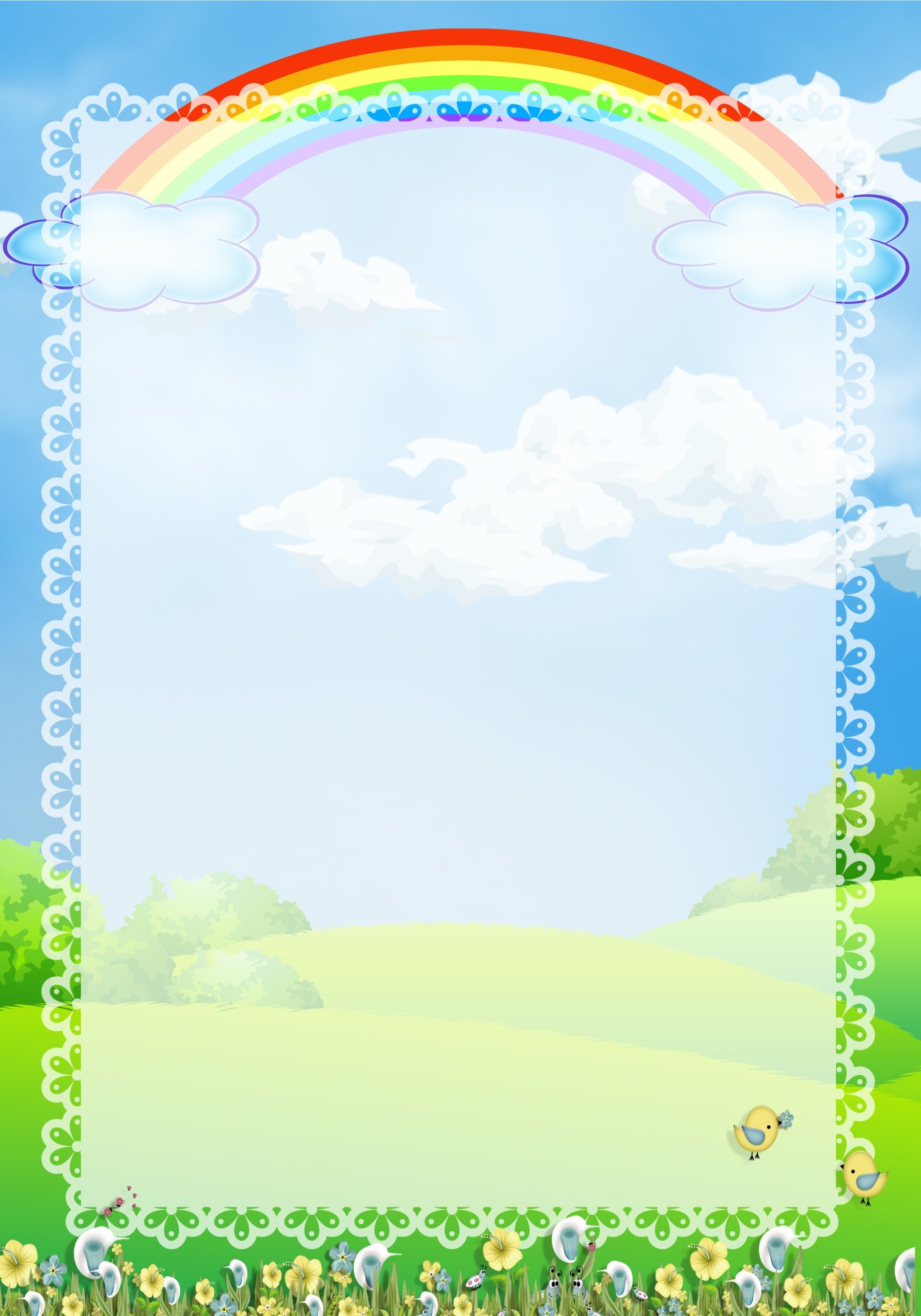 Почему ребенок говорит неправильно?Выделяют внешние причины и внутренние.Внешние (причины социального характера):Недостаточное речевое общение, отсутствие эмоционально положительного окружения, сверхшумное окружение.Для нормального речевого развития ребёнка общение должно быть значимым, проходить на эмоционально положительном фоне и побуждать к ответу. Ему недостаточно просто слушать звуки (магнитофон, телевизор), необходимо прямое общение со взрослым. Причины общения – это накопленные впечатления в игре, в детском саду, на экскурсии, после похода в театр, в цирк, в ходе прослушивания художественных произведений. Эти впечатления необходимо обсуждать с ребенком, так как в это время ребенок усваивает значение слов, и формируются связи их с образами предметов окружающей действительности.Задерживают речевое развитие, а иногда и приводят к заиканию психологические травмы, разлука с близкими, длительная психотравмирующая ситуация в семье.Неправильная речь окружающих ребёнка людей.Неправильная речь окружающих ребёнка взрослых людей, равно как и невнимание к его речи – частые причины дефектного звукопроизношения. Если ребёнок в качестве образца для подражания имеет неправильно произносимые взрослыми звуки (например, картавое Р), то он и следует этому образцу, формирует для себя эталон.Отрицательную роль в этом плане играет и «двуязычие» в семье, когда в период становления звукопроизношения ребёнок постоянно слышит по разному артикулируемые звуки. Нелепы случаи, когда правильно говорящие взрослые начинают сознательно «подлаживаться» под речь ребёнка и копировать его неправильное произношение, уподобляя свою речь речи маленького ребёнка. Благодаря этому ребёнок лишается правильного образца для подражания и утрачивает стимул для совершенствования своей речи.С этой точки зрения вредно и длительное пребывание ребёнка среди неправильно говорящих сверстников, поскольку здесь отсутствует образец правильного произношения звуков речи.Во всех перечисленных случаях ребёнок имеет нормальный речевой аппарат, вполне позволяющий ему овладеть правильным звукопроизношением, однако ему мешает окружающая социальная среда.

Внутренние (органические причины):Снижение биологического слуха.При снижении слуха (тугоухости) речь ребёнка развивается с отклонениями от нормы, в том числе и в отношении звукопроизношения. Поэтому, при малейшем подозрении на снижение слуха у ребёнка немедленно нужно обратиться за помощью к специалистам. Потому что от своевременности оказания помощи зависит дальнейшее состояние слуховой функции и речи ребёнка, а значит и вся его школьная судьба.Нарушение слуховой дифференциации звуков речи.Помимо снижения биологического слуха на формирование звукопроизношения отрицательно сказывается и нарушение слуховой дифференциации звуков речи, т.е. неспособность различать их на слух. В этом случае дети слышат хорошо, но некоторые похожие по звучанию звуки (например, С и Ц, Ч и Щ и др.) кажутся им одинаковыми и поэтому не различают на слух. Почему это мешает овладению правильным произношением звука?Дело в том, что если звуки С и Ц кажутся ребёнку одинаковыми, то он не чувствует надобности в овладении более сложной артикуляцией звука Ц, потому что произношение «сапля» вместо «цапля» его устраивает. Значит, основной причиной звуковых замен здесь являются затруднения в слуховой дифференциации звуков.Нарушения анатомического строения органов артикуляторного аппарата.Частой причиной неправильного произношения звуков являются выраженные дефекты в строении речевых органов ребёнка, не позволяющие ему воспроизвести правильную артикуляцию некоторых звуков.Дефекты, часто встречающиеся у детей:* дефект в строении челюстей - это неправильный прикус, неправильное расположение зубов верхней и нижней челюстей по отношению друг к другу;* аномалии зубов: редкое расположение зубов; расположение зубов вне челюстной дуги; слишком мелкие или деформированные зубы; наличие диастемы (щели между верхними резцами).* аномалии в строении языка: слишком большой или маленький язык; короткая подъязычная уздечка, не позволяющая ему подниматься вверх.* аномалии в строении мягкого и твёрдого нёба: расщелины мягкого и твёрдого нёба; слишком высокое или низкое твёрдое нёбо.* аномалии в строении губ: расщелина верхней губы; недоразвитие губ.

4. Недостаточная подвижность артикуляторных органов прежде всего языка и губ.В момент произнесения звука происходит сближение или смыкание языка, губ, мягкого нёба с неподвижными частями артикуляционного аппарата: зубами, альвеолами, твёрдым нёбом. Недостаточная подвижность мышц артикуляционного аппарата не даёт возможность осуществлять более точные движения языком, губами, которые создают условия для правильного произношения трудных звуков. Факторы:1.Воздействие различных неблагоприятных факторов на ЦНС ребёнка и на его организм в целом.Эти факторы могут воздействовать во внутриутробный период, во время родов и после рождения ребёнка.Неблагоприятные факторы, действовавшие во время внутриутробного развития: заболевания матери во время беременности инфекциями (краснуха, цитомегалия, таксоплазмоз, грипп); интоксикации; токсикозы, особенно в первые 4 месяца беременности; приём лекарственных препаратов; алкоголизм, курение; несовместимость по резус-фактору крови матери и ребёнка; сердечно-сосудистая патология матери; почечная недостаточность; гормональные заболевания матери (сахарный диабет); физическое давление на плод (из-за строения матки); психологическая травма; влияние высоких температур (горячий цех, профессия повара, пребывание во время беременности в непривычно жарком климате).Ведущее место среди факторов, влияющих на речевое развитие, занимают родовые травмы и асфиксии (кислородное голодание плода в момент родов). Родовая травма приводит к внутричерепным кровоизлияниям и гибели нервных клеток. Внутричерепные кровоизлияния могут захватывать и речевые зоны головного мозга, что влечёт за собой различные нарушения речи (от нарушения звукопроизношения до алалии). Могут сочетаться с другими дефектами развития: слуха, зрения, опорно-двигательного аппарата, интеллекта.Неблагоприятные факторы, действующие в первые годы жизни ребёнка: недостаточность эмоционально положительного общения со взрослым; нарушение взаимосвязи матери с ребёнком; черепно-мозговые травмы, опухоли; нарушение мозгового кровообращения.Подготовил: учитель-логопедМухаметжанова Карина Сергеевна 